ГООУ «Болгарская санаторная школа- интернат»Заседание МО воспитателей«Артпедагогика в процессе образования»Классный час:«Хочу быть художником!!»Подготовила и провела:Спирькова  А.Ю.г. Болгар2013 г.ЦЕЛЬ:Учить детей рисовать красками при помощи пальцев.Формировать интерес и положительное отношение к рисованию.Развитие чувства цвета,  эмоций и фантазии, мелкой моторики.- Ребята! Наше занятие сегодня я хочу начать с вопроса: что было бы, если б все в нашем классе были художниками? (Ответы детей.)- Ну, а сейчас вопрос традиционный: а вы хотите быть художником? (Ответы детей)- Ну что ж, значит я угадала ваше желание и наше занятие назвала «Хочу быть художником»Смелей, ребята! Выше нос!Вы, рисовать хотите,Ответьте на вопрос? (Да)Тогда скорей спешите,Места свои займите,К победе поспешитеИ всех нас удивите.         - Ребята, а что делает художник?(Ответы детей)- А что изображает художник на своих картинах? (Природу, цветы, людей, животных, фрукты, овощи и т.д.)- Вы знаете, в нашем мире есть много художников и их знаменитые картины. Обратите внимание, у всех на партах я разместила портреты знаменитых художников и написанные ими картины. Посмотрите на них, прочтите названия, фамилии художников, и постарайтесь их запомнить.- Ребята! Скажите мне, а чем рисуют художники? (Ответы детей).- А теперь располагайтесь так, чтобы ваша тень не падала на бумагу. И можно начинать работу! Давайте все внимательно посмотрим на свои руки. Что же вы там видите? (Ответы детей)-А теперь сравните свои руки с руками своего соседа по парте. Похожи ли они?- И вот сегодня мы будем с вами рисовать необычно, нашими пальчиками. Но прежде чем начнем рисовать, давайте немного поиграем с нашими пальчиками. (Нужно поочередно обращаться ко всем пальцам. Учитель показывает, а ученики повторяют). Ну-ка, братцы за работу,Покажи свою охоту.Большаку дрова рубить,Печи все тебе топить,А тебе воду носить,А тебе обед варить,А малышке рисоватьПесни петь, да и плясать,Родных братьев забавлять.-А ещё пальчики умеют ходить на подушечках и на «цыпочках». Давайте и мы попробуем. (Выполнение упражнения)- Возьмите чистый лист бумаги. Посмотрите, если вы оставите на бумаге отпечатки своих пальцев, то можете получить очень забавный сюжет! Тут уж придется немного подумать, пофантазировать. (Практическое задание) Обмакните ваш пальчик в краску любого цвета. Поставьте отпечаток кончиком пальца, подушечкой. Молодцы! А теперь, используя эти приемы, нарисуйте следы какого- либо чудо- зверя. (Выполнение упражнения) Так же можно использовать и другие приемы: линии (от центра; к центру; точки; брызги (показ действий)). После выполнения работы нужно обязательно сполоснуть пальцы в воде и осушить их о салфетку.)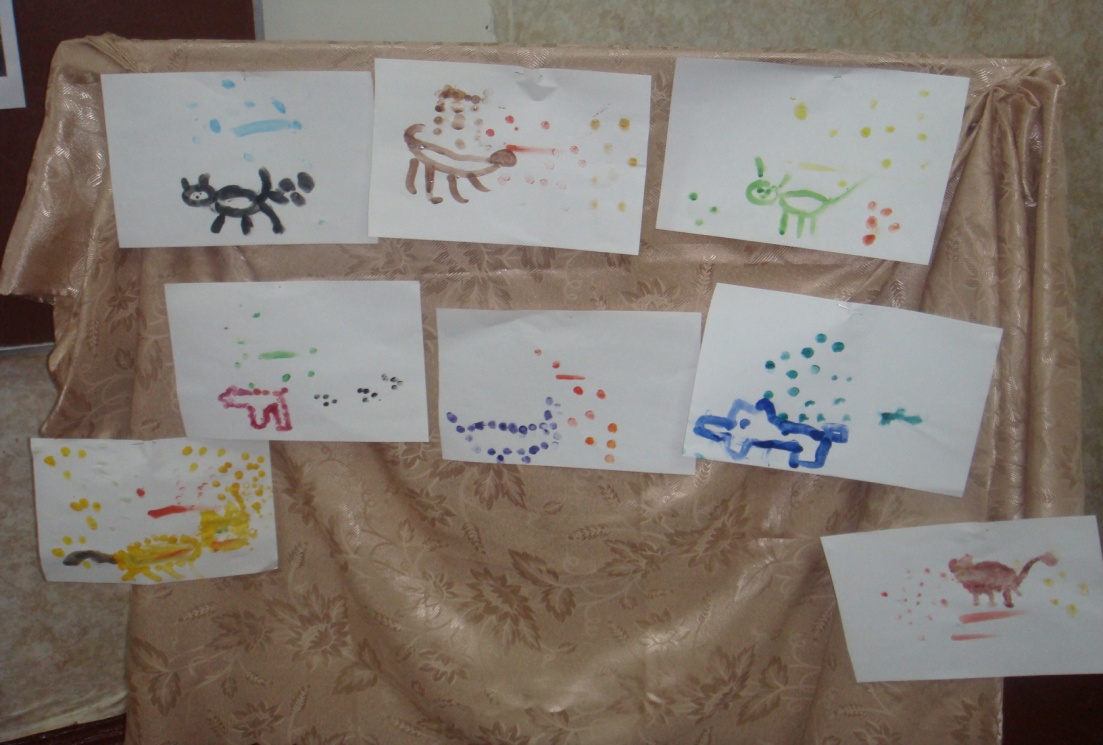 - А теперь давайте попробуем нарисовать собачку, бегущую по следам, которые мы с вами придумали. (Выполнение упражнения)- Молодцы! Сейчас мы сделаем выставку получившихся работ (Выставка рисунков)- Давайте мы с вами отдохнем и проведем физкультминутку:Нарисуйте глазами круг, квадрат. А теперь головой- треугольник, овал.-А теперь упражнение для рук:Рисовали, рисовалиНаши пальчики усталиСейчас немного отдохнем,Рисовать опять начнем.- Ребята! Посмотрите, как светло в нашей группе. Она наполнена светом и теплом наших сердец. Представьте, что мы находимся на чудесной солнечной поляне, где растет много цветов. Это и ромашки, и одуванчики, и васильки. Каждый на этой поляне найдет свой цветок. А теперь возьмите бумагу, карандаши или фломастеры, или краски и нарисуйте цветок, который представили. Вы можете даже нарисовать его своими пальчиками. (Выполнение упражнение. Рисование цветка. ) после того как вы нарисуете цветок, приклейте его на нашу солнечную поляну.(Идет работа).Посмотрите, какая получилась прекрасная поляна с цветами! Если подойти к ней поближе, мы сможем  почувствовать аромат сказочных цветов.- Какие чувства у вас возникли после выполнения этого упражнения? (Ответы детей.)- Знаете ребята! Когда- то очень давно на Руси было такое поверие, что сказочная «птица счастья» приносит своему обладателю добро, удачу и счастье. Каждый человек старался вырезать из дерева или расписать как можно красивее эту птицу и украсить свой дом. До нашего времени сохранились эскизы, рисунки этих сказочных птиц. Сейчас я каждому из вас раздам шаблоны птиц, и это будет вашим домашним заданием, разукрасить эти птицы так как вы хотите. И пусть у вас у каждого своя разноцветная птица счастья с красивыми перьями. И пусть она вам приносит только удачу и хорошее настроение.- Наше занятие подходит к концу. Ребята скажите я не ошиблась, назвав наше занятие «Хочу быть художником»? -Вы сегодня хоть чуточку чувствовали себя художниками? А вот понравилось вам наше занятие или нет, мы сейчас узнаем. Возьмите чистый листок бумаги и поставьте «отметку» за наш урок цветными ладошками:Красная- отлично; Зеленая- хорошо; Синяя- удовлетворительно.